Súťažné zimné plávanie - všeobecné informácie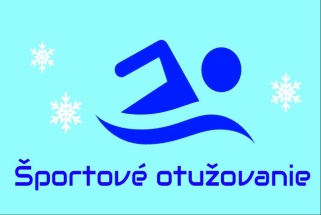              Priatelia, otužilci Možno ste už zachytili  informácie o tom, že je tu snaha oživiť myšlienku súťažného zimného plávania  na Slovensku. Možno ste aj navštívili webovú stránku sportoveotuzovanie.sk a prečítali ste si viac. Pre Vás, i pre tých, ktorí o zimno-plaveckom súťažení počujú prvýkrát,  ponúkame niekoľko najzákladnejších  informácií.V novej otužileckej sezóne 2017/2018 budete mať možnosť popri štandardných otužileckých Stretnutiach  s rekreačným plávaním   zúčastniť sa aj niekoľkých podujatí so súťažným zimným plávaním.  Nebude ich veľa,  pravdepodobne 5 - 6 kôl. Uskutočnia sa na rôznych  miestach Slovenska. Niektoré ako súčasť  Stretnutí otužilcov, iné ako samostatné súťažné akcie. Presné termíny zatiaľ nevieme, všetko sa pripravuje za pochodu. Pre začiatok už vieme, že 1. kolo sa uskutoční 3.decembra na Oravskej priehrade. Bude to súťažné podujatie spojené aj s nesúťažným Stretnutím otužilcov.   Usporiadateľom sú Oravskí otužilci. V najbližších dňoch dostanú všetky kluby pozvánku a propozície súťaže. Aby ste boli trochu v obraze, predkladáme niekoľko všeobecných informácií:1.   Súťažného zimného plávania sa môže zúčastniť každý člen otužileckého klubu/združenia, ktoré je         evidované v "Celoslovenskom zozname otužileckých   klubov"    (zoznam nájdete na stránke          www.sportoveotuzovanie.sk)2.   Súťaží sa môže zúčastniť aj samostatný otužilec, ktorý nie je nikde evidovaný. Pre takýchto          účastníkov budú vyhradené trate 25 a 50 metrov.       Podmienkou je vyplnenie tlačiva   "Čestné   prehlásenie"    pri prezentácii.3.   Súťažiacich prihlasuje vedúci klubu/združenia na spoločnej prihláške  v termíne podľa propozícií         podujatia s ohľadom na jemu známu plaveckú a otužileckú výkonnosť jednotlivých plavcov.4.   Podmienkou účasti  na tratiach 100 a viac metrov je  zdravotné  potvrdenie  od všeobecného       lekára,  nie staršie ako  2 mesiace.          Vzor tlačiva na "Posúdenie zdravotnej spôsobilosti na šport" nájdete na spomínanej stránke.      Postačí však aj jednoduchšia formulácia:  ... XY je zdravotne spôsobilý  zúčastňovať sa otužileckých       a zimno-plaveckých podujatí ...   datum, podpis, pečiatka5.   Všetky potrebné súťažno-technické dokumenty (pravidlá, súťažný poriadok, formuláre) nájdete           na  uvedenej www.stránke.6.   Štandardné  súťažné trate sú   100, 250, 500, 750 a 1000 metrov  - voľný spôsob. V prvých kolách  bude         maximálna dĺžka trate 500 m. 7.   Aby sa mohol do súťaženia zapojiť čo najširší okruh otužilcov, ktorí doposiaľ nikde nesúťažili ani   nemajú       vybrúsený plavecký štýl,  doplnili sme  štandardné  trate  o  krátke  trate   25 a 50 metrov,   ktoré bude       možné plávať buď štýlom prsia (samostatné vyhodnotenie) alebo voľným spôsobom.8.   V tomto, nultom ročníku, sa vekové kategórie súťažiacich  stanovia operatívne podľa počtu a   veku       prihlásených. 9.   Okrem vyhodnotenia každého jednotlivého kola bude na záver sezóny celkovo vyhodnotená  súťaž        jednotlivcov podľa disciplín a  súťaž klubov.                                                                                                                 Prípravný výbor pre súťažné zimné plávanie